Zum zweiten Mal in Andermatt nahmen bei herrlichem Wetter und sehr guten Schneeverhältnissen 8 begeisterte Schneesportler*innen am diesjährigen Fortbildungskurs der Alumni EHSM teil. Ein Mix aus ehemaligen Studenten*innen verschiedener Lehrgänge schuf eine positive Atmosphäre und sorgte für vergnügliche Stunden. In der Snowboard- und Skigruppe wurde angeregt diskutiert, Erfahrungen ausgetauscht, neue Kontakte geknüpft und natürlich das atemberaubende Panorama genossen.Ein herzliches Dankeschön geht an Isa Weber für ihr engagiertes Wirken als Snowboard-Klassenlehrerin, an das BASPO-Team in Andermatt mit Andrea Casanova für die herzliche Gastfreundschaft und die hervorragende Organisation, sowie an Nathalie Barbezat für die zuverlässige Erledigung sämtlicher administrativer Aufgaben in Magglingen.Schon jetzt freue ich mich auf eine Fortsetzung im nächsten Jahr und wünsche allen einen großartigen restlichen Winter sowie einen erfolgreichen Start in den Frühling.Philipp Zinniker
Kursleiter Fortbildungskurs Winter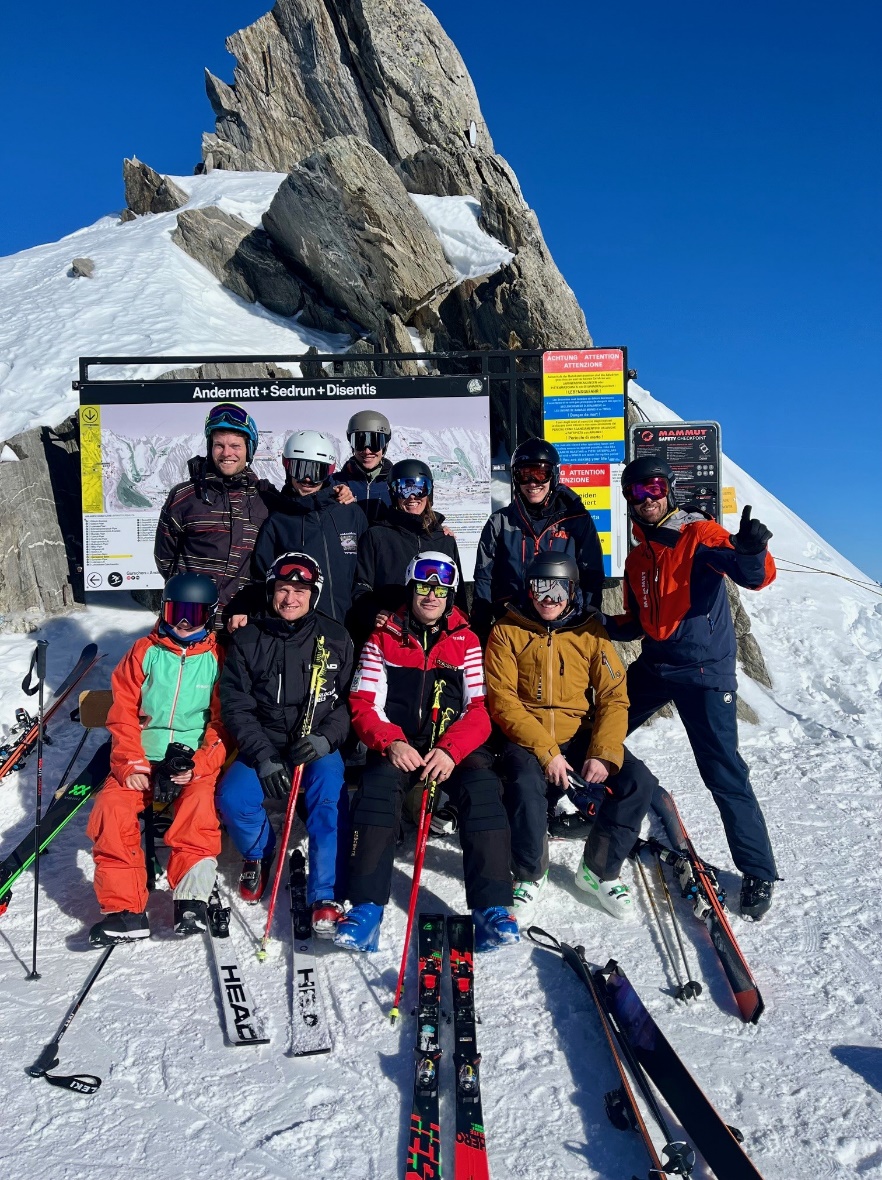 